ALGEMENE BEWONERSVERGADERING 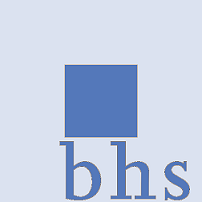 Bewonersorganisatie De Hunze / Van StarkenborghDinsdag 20 april 2022Aanvang: 20:00 uurLocatie: De Hunzeborgh Beijumerweg 10A, 9731 EB  Groningen________________________________________________________________AGENDA	20:00 uur Ontvangst met koffie, thee en koekOpening en welkomstwoord door de voorzitter van de BHS, Chris van MalkenhorstVoorstelrondje bestuurVaststellen notulen ABV 2021Jaarverslag secretariaatJaarverslag penningmeester en verslag kascommissieRekening vaststellen en begroting presenterenVoorstel tot benoeming / herbenoeming van bestuursledenAfscheid Hans van Leeuwen voor jarenlange inzet voor de wijkRondvraag	20.45 uur Pauze met koffie, thee en koek. Andere consumpties zijn voor eigen rekeningPresentatie uitwerking Landschapsvisie Hunzezone Ulgermaborg door Tamara Ekamper van de gemeente Groningen en Bart Dijk van LAOS landschapsarchitectenHoe verder met de Gerrit Krolbrug? Toelichting door Niels Keissen en Dirkje Hartmans van de gemeente Groningen en Ryan Lievaart van Rijkswaterstaat.Sluiting.___________________________________________________________________________________________________________Bewonersorganisatie De Hunze / Van Starkenborgh      bestuur@dehunzevanstarkenborgh.nl       www.dehunzevanstarkenborgh.nl